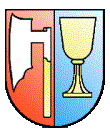 Regulamin konkursu                                                „Smaki Niepodległej Lubelszczyzny ”Organizator konkursu : Organizatorem konkursu jest Gmina Rejowiec Fabryczny.Data i miejsce rozstrzygnięcia konkursu :     Prezentacja konkursowa i degustacja potraw odbędzie się 5 sierpnia 2018 roku podczas       Jarmarku Pawłowskiego – „Ginące Zawody” 3. Cel konkursu:przybliżenie tradycji kulinarnych  okresu dwudziestolecia międzywojennego Lubelszczyznyaktywizacja społeczności lokalnych w tym Sołectw, Stowarzyszeń, Kół Gospodyń Wiejskich   itp.wymiana doświadczeń i przepisówzachęcenie osób do promowania własnych wyrobów kulinarnych 4.Przedmiot konkursu:   Żywnościowe produkty lokalne (surowce lub wyroby), które mogą być przeznaczone do bezpośredniego spożycia lub do sporządzania potraw powinny być wytworzone w małej skali tradycyjnymi metodami, wywodzić się z tradycji, kultywowanych w danym regionie zwyczajów oraz powinny być znane w okolicy. Potrawy biorące udział w konkursie winny mieć charakter typowy dla kuchni okresu międzywojennego (lata 20 i 30 XX wieku). 5. Produkty będą oceniane w trzech kategoriach :produkty pochodzenia zwierzęcego (np. mięso, ryby, drób, wędliny, mleko, sery, farsze, miód i jego przetwory),produkty pochodzenia roślinnego (np. owoce, warzywa, konfitury, powidła, marmolady, octy, marynaty, soki, zakwasy, mąki , kasze, chleby i inne wypieki)produkty inne (np. napoje alkoholowe i bezalkoholowe).6. Adresaci konkursu :     Konkurs adresowany jest do wszystkich zainteresowanych, którzy przedstawią produkty spełniające warunki przedstawione w regulaminie,  w tym : Rady Sołeckie, Grupy Odnowy Wsi,  Stowarzyszenia, Koła Gospodyń Wiejskich oraz osoby prywatne.7. Warunki uczestnictwa:     Przystąpienie do konkursu następuje poprzez zapoznanie się z regulaminem konkursu oraz wypełnienie formularza zgłoszeniowego, który należy dostarczyć do Urzędu Gminy Rejowiec Fabryczny ul. Lubelska 16  zgłosić telefonicznie ( nr 0-82 5664-211) , przesłać pocztą na adres organizatora lub drogą e-mail rada@ug.rejowiec.plOstateczny termin nadsyłania zgłoszeń upływa 27 lipca 2018 roku.Uczestnicy konkursu są zobowiązani do dostarczenia wcześniej przygotowanych potraw na miejsce oficjalnego rozstrzygnięcia konkursu. (Organizator podczas trwania konkursu ze względu na warunki polowe nie zapewnia dostępu do kuchni, tym samym na miejscu rozstrzygnięcia konkursu nie będzie możliwości podgrzania potraw. W przypadku przygotowania przez uczestników ciepłych potraw należy je dostarczyć w termosach lub innych naczyniach zabezpieczających ciepło).                                                                                                                                                       8. Przebieg konkursu:Oceny potraw dokona komisja konkursowa powołana przez organizatora. Każda potrawa zostanie oceniona według następujących kryteriów: smak potrawy – 0-5 pkt.potrawa najbliższa okresowi dwudziestolecia międzywojennego 0-5 pkt łatwość przygotowania  - 0-5 pkt.estetyka podania-( zachowanie proporcji, sposób serwowania ,kolorystyka ) - 0 - 5 pkt Maksymalnie uczestnik może otrzymać 20 pkt.Komisja dokona oceny i wyłoni zwycięzców przyznając I miejsce w każdej z kategorii: produkty pochodzenia zwierzęcego, produkty pochodzenia roślinnego, produkty inne. Wręczone zostaną nagrody rzeczowe  i wyróżnienia oraz dyplomy.Decyzje komisji konkursowej są ostateczne i nie przysługuje od nich odwołanie.Z posiedzenia komisji konkursowej zostanie sporządzony protokół.9. Komisja konkursowa: Komisji Konkursowa pracować będzie w 3 osobowym składzie.7.  Termin1. Konkurs rozpoczyna się 5.08.2018 o godzinie 10.002. Komisja Konkursu obraduje w dniu 5.08.2018 do godziny 12.003. Ogłoszenie Zwycięzców  odbędzie się w dniu 05.08.2018 o godz. 13.0010. Postanowienia końcowe:Organizatorzy zastrzegają sobie prawo do opublikowania imion, nazwisk, zdjęć i informacji o zwycięzcach i uczestnikach konkursu,Organizatorzy konkursu zastrzegają sobie prawo do zamieszczania informacji o potrawach konkursowych w swoich materiałach i kampaniach promocyjnych , jako element promujący Gminę Rejowiec FabrycznyPoprzez przystąpienie do konkursu uczestnicy wyrażają zgodę na warunki zawarte w regulaminie,Regulamin konkursu jest udostępniony do wglądu w siedzibie organizatorów , a także na stronie internatowej  www.ug.rejowiec.plWszystkie kwestie, których nie obejmuje regulamin, ustalają organizatorzy.11. Kontakt:Urząd Gminy Rejowiec Fabryczny                                   ul. Lubelska 16                                                                  22-170 Rejowiec Fabryczny                                              tel. (0-82) 5664-211                                                        e-mail : rada@ug.rejowiec.pl                                                                                                       Zapraszamy do udziału i życzymy wielu pomysłów!!!